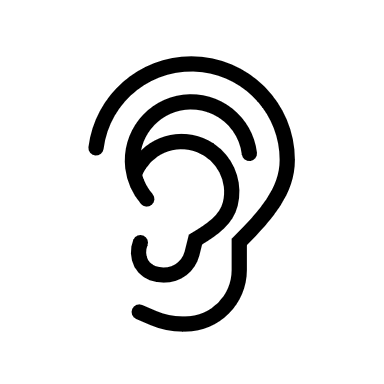 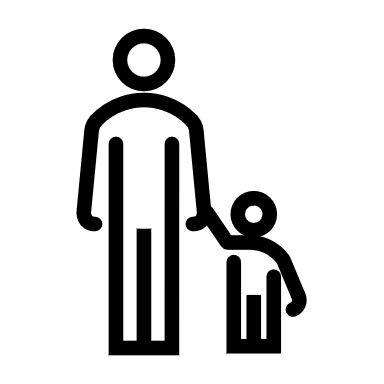 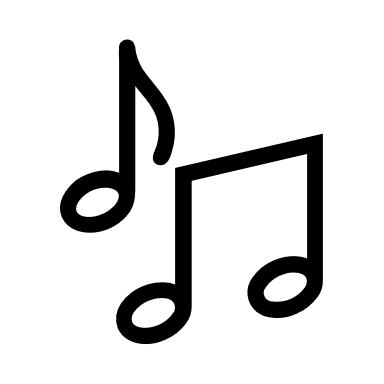 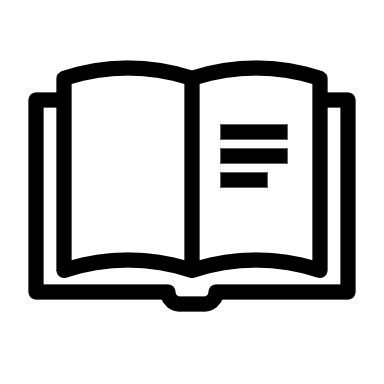 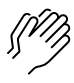 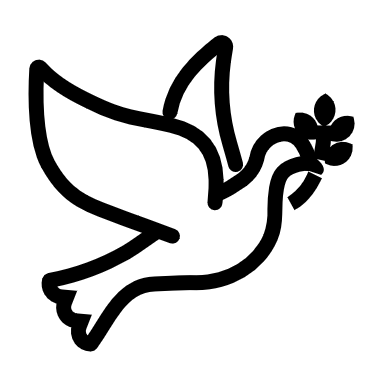 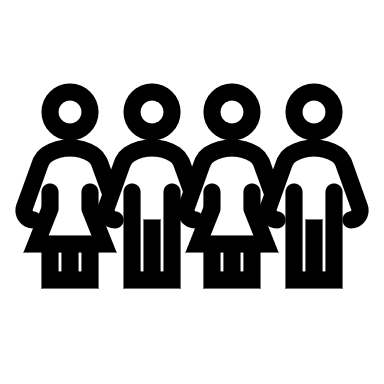 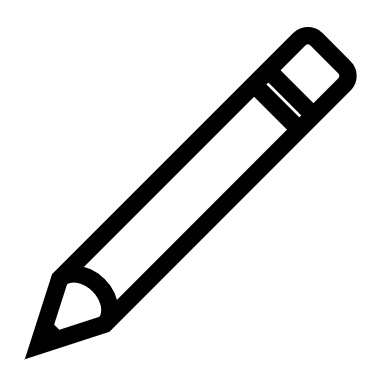 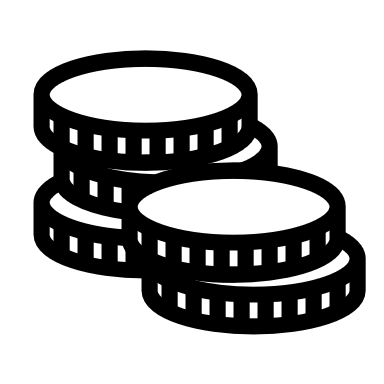 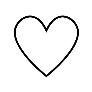 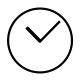 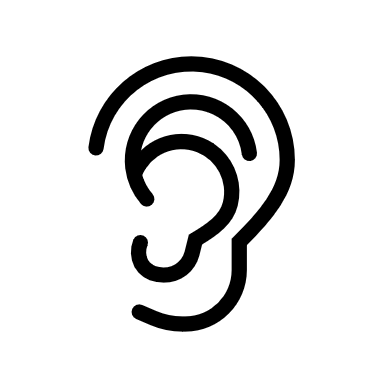 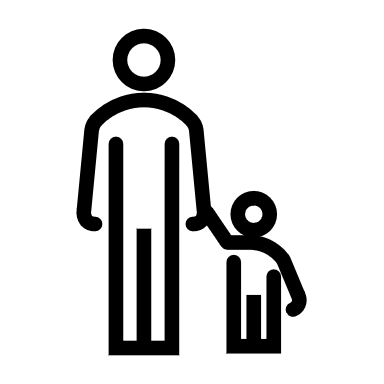 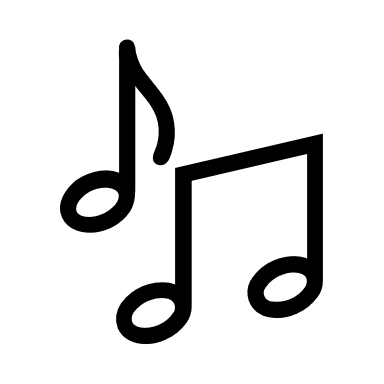 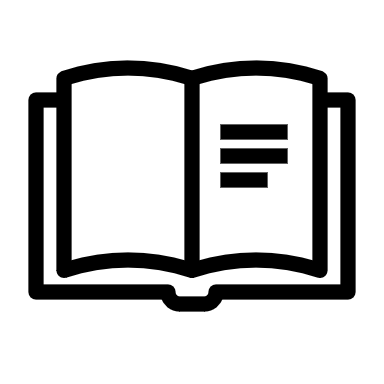 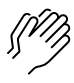 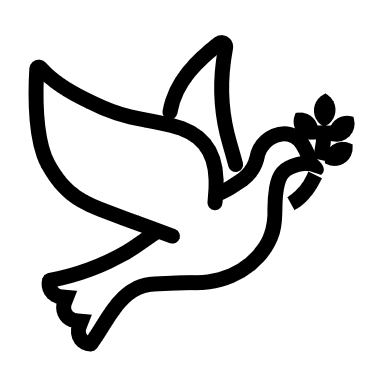 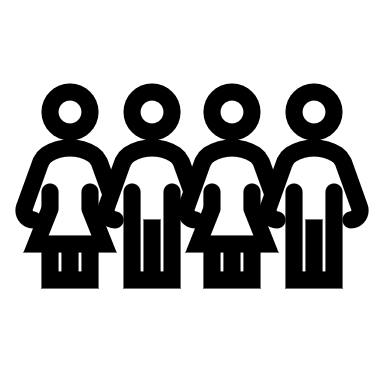 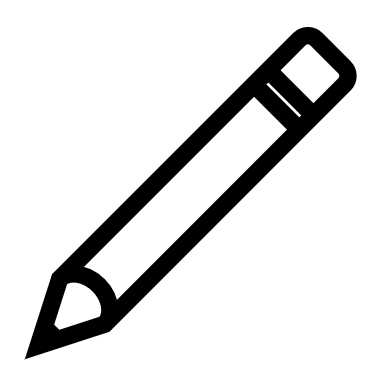 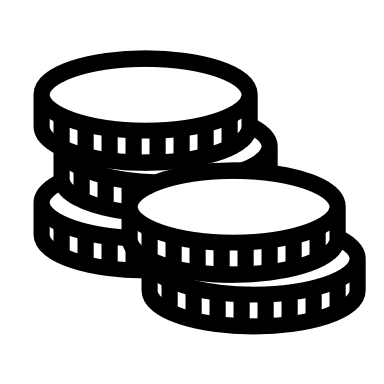 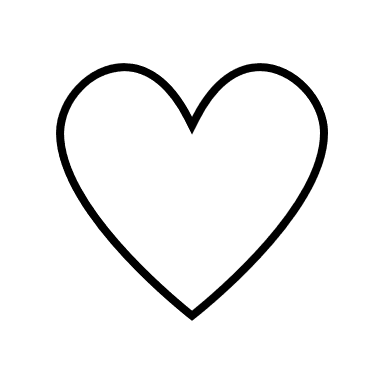 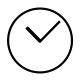 (Kids – use your worship packet and the tools listed at the end of the bulletin to do all these things.)Southminster Presbyterian Church 13th Sunday after Pentecost or the 76th Sunday of CovidAugust 22, 20219:30 a.m. Find the link for the service on one of these sites:1) our Facebook page: https://www.facebook.com/SouthminsterGlenEllyn/
2) our web site: https://www.southminsterpc.org/worship-videos
3) our YouTube channel:
https://www.youtube.com/channel/UCPgWICngOvkmR1OXgCG_wiA/videosIf the video feed is interrupted during the service, we will continue to record and then post the full video on Facebook and our web site as soon as possible.   1	Gathering Music:  	There’s a Wideness in God’s Mercy; 
 		God of Compassion, in Mercy Befriend Us; You Are the Lord, Giver of Mercy!; 
 		Rock of Ages, Cleft for Me; O My Soul, Bless Your Redeemer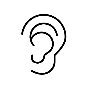 Our slideshow today is “Youth Mission Trip”  2	Welcome and Announcements 3 	Lighting the Candles       	(2 Corinthians 5:17)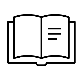 So if anyone is in Christ, there is a new creation: everything old has passed away; see, everything has become new!  4	Prelude 	 5	Call to Worship  	   	 (Ephesians 2:8)	Leader:	We are saved by grace!	People:	It is not our doing!	All:	Grace is a gift from God to all who have faith. Let us worship God! 6	Hymn:           	Grace Alone    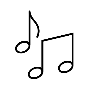 Ev’ry promise we can make, ev’ry prayer and step of faith,Ev’ry difference we will make is only by His grace.Ev’re mountain we will climb, ev’ry ray of hope we shine,Ev’ry blessing left behind is only by His grace.Grace alone, which God supplies, Strength alone He will provide.Christ in us our cornerstone; We will go forth in grace alone.Ev’ry soul we long to reach, ev’ry heart we hope to teach,Ev’rywhere we share His peace is only by His grace.Ev’ry loving word we say, ev’ry tear we wipe away,Ev’ry sorrow turned to praise is only by His grace.Grace alone, which God supplies, Strength alone He will provide.Christ in us our cornerstone; We will go forth in grace alone. 7	Prayer of Confession: 		Lord God, you came to us in the Son Jesus Christ. Through him we have received grace upon grace and are called to a new way of life marked by love and forgiveness toward all, everyone, no exceptions. To say we struggle with grace is to put it mildly. Through the renewing power of the Holy Spirit, create in us new life that embraces what we have received from you. Help us to extend it to others. We ask this in the name of Jesus Christ. who is both savior and Lord. Amen.           	(Time of silence for personal prayer and confession)    	 8	Declaration of the Grace of God/Assurance of Pardon    	(Titus 3:4-6, NRSV, edited)	Leader:	Through the loving kindness of God our Savior, we are saved.	People:	Not by our righteousness, but by God’s mercy.	Leader:	The Holy Spirit has been poured on us through Jesus Christ.	People:	We are forgiven!	All:	Thanks be to God! 9	Response 582:  	Glory to God, Whose Goodness Shines on Me Glory to God, whose goodness shines on me,And to the Son, whose grace has pardoned me,And to the Spirit, whose love has set me free.As it was in the beginning, is now and ever shall be. Amen.World without end, without end. Amen.World without end, without end. Amen.World without end, without end. Amen.As it was in the beginning, is now and ever shall be. Amen.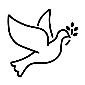 10	The Passing of the Peace                                11	Word with Children 		Youth Mission Report 	For children worshiping in the sanctuary, please stay with your families during the Word
 	with Children. When our Covid rules change, we will welcome you back up front.12	Prayer for Illumination     13    Scripture Lessons: Colossians 3:12-17                                          Luke 17:4-1014    Sermon:  	Misunderstandings of Biblical Proportions: “Forgiveness”  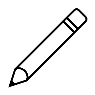 Children, as you listen to the sermon, you may want to choose an activity 
from the children’s packet that will help you think about what you hear in the sermon.15	Saying What We Believe/Affirmation of Faith  (unison)	  			from The Confession of Belhar (10.3)We believe that Christ’s work of reconciliation is made manifest in the church as the community of believers who have been reconciled with God and with one another; that unity is, therefore, both a gift and an obligation for the church of Jesus Christ; that through the working of God’s Spirit it is a binding force, yet simultaneously a reality which must be earnestly pursued and sought: one which the people of God must continually be built up to attain[.]16	Hymn 445: 	God, How Can We Forgive        (verses 1, 3)  God, how can we forgive when bonds of love are torn?How can we rise and start anew, our trust reborn?When human loving fails and every hope is gone,Your love gives strength beyond our own to face the dawn.When we have missed the mark, and tears of anguish flow,How can you still release our guilt, the debt we owe?The ocean depth of grace surpasses all our needs.A priest who shares our human pain, Christ intercedes.17	Prayers of the People and the Lord’s Prayer    		Leader:	Lord, in your mercy, 		People:	hear our prayers.   The Lord’s Prayer:Our Father who art in heaven, hallowed be thy name. Thy kingdom come, 
thy will be done, on earth as it is in heaven. Give us this day our daily bread; 
and forgive us our debts, as we forgive our debtors; and lead us not into
temptation, but deliver us from evil. For thine is the kingdom and the power 
and the glory, forever. Amen.Children, draw or write something you would like to say to God in prayer this morning. 
If you want to share it with the church, you may also leave a message 
on the church phone line.Offering of Ourselves and Our Gifts18	Offertory:            	It’s Quiet Uptown                                      Lin-Manuel Miranda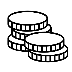 19	*Doxology 		Hymnal #606Praise God, from whom all blessings flow;Praise Him all creatures here below;Praise Him above, ye heavenly host;Praise Father, Son, and Holy Ghost. Amen.20	Prayer of Thanksgiving and Dedication  21	Hymn 611: 	Joyful, Joyful, We Adore Thee   (verses 1, 3)  Joyful, joyful, we adore thee, God of glory, Lord of love!Hearts unfold like flowers before thee, opening to the sun above.Melt the clouds of sin and sadness; drive the dark of doubt away.Giver of immortal gladness, fill us with the light of day.Mortals, join the happy chorus which the morning stars began.Love divine is reigning o’er us, joining all in heaven’s plan.Ever singing, march we onward, victors in the midst of strife.Joyful music leads us sunward in the triumph song of life.22	Charge and Benediction                                              	Leader:	Now go and serve the Lord,
  	People: 	For we are blessed to be a blessing! 
                   All:    Alleluia! Amen!23	Postlude    Participants and Technical CrewRev. Wendy BodenLiturgists: Lois Stevenson, Blair NelsonMusicians: Tom Anderson; Offertory: Laurel Bacote, Kaleb Cruz, and Madeline Johnson, 
  accompanied by Karen Archbold Worship Associate: David KozichTech support: Ron Birchall, Steve Henkels, Chris KozichThe flowers today are given in honor of Wendy Boden and Blair Nelson’s 29th wedding anniversary.Good Morning to our Children:To complete all the activities in this worship folder you will need:ears to heara mouth to sing  hands to foldeyes to read a brain to think  a worship kit including:something to color with – crayons, markers or colored pencilssomething to write with, like a pen or pencilsomething to write on, like a table or a clipboardscissors and tape  If you would like a worship kit for your child, please contact Pastor Wendy (wendy@southminsterpc.org) and one will come to you!A Guide to Our Worship SymbolsQuotations for our Worship Symbols Guide are taken from Our Order of Worship by Teresa Lockhart Stricklen, Associate for Worship, Presbyterian Church (USA), found at https://www.pcusa.org/site_media/media/uploads/theologyandworship/pdfs/order_of_worship_brochure_dec_2008.pdf. Edited.We listenWe pass the peaceWe read alongWe give our offering of time, talent and treasureWe standWe sing if we are at homeWe prayWe respondWe participate
 in the Word 
with ChildrenWe listen: “Basically, the sermon is God’s dynamic, eternal Word spoken to us in such a way that we might hear what God has to say to us and be encouraged to follow the Lord 
in faith.  We pass the peace: “…We greet one another with the peace of Christ as common forgiven sinners. As we are forgiven, so we forgive. This is also a good time to reconcile with those family members who drove us crazy trying to get to church on time, church members with whom we have tensions, or people we're not so happy to see.”We read along: “God’s Word comes to us in many ways—through scripture, special music, sermons. Listen for God's eternal Word addressing you with good news about the Lord’s love for you and all people.”We give our offering of time, talent, and treasure: “This is the time when we give ourselves, all that we are, and all that we have, to God’s service. As a symbol of what is of value to us, we make an offering… to promote the gospel.”We stand: “We stand as a way of saying, “This is where I stand,” and as a way of standing in continuity with the people of God of ages past…”We sing: “…We sing praise with hearts and minds (even if that's a little out of tune), just enjoying God for who God is. As we open up the pathways of breath to sing praise, we make space for the Spirit breath to fill us.” Even if we simply listen and read the words, we are praising God.We pray: The first thing we do is pray—for our world, the church, other people, and ourselves. The prayer is our prayer as a church. One person may pray for us, but we are all praying together as one in our hearts, continuing Christ’s ministry of prayer for the world.”We respond: Responding by writing or drawing helps us remember what we are hearing and is a chance to express our beliefs.We participate in the Word with Children: It is called the Word WITH Children because the whole church is invited to listen with the fresh, faith-filled ears of children to the proclaimed message.